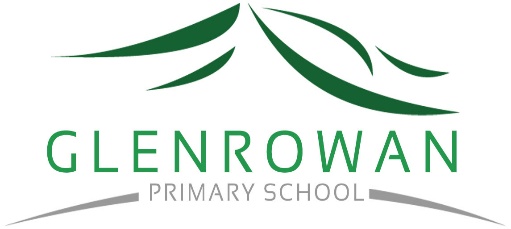 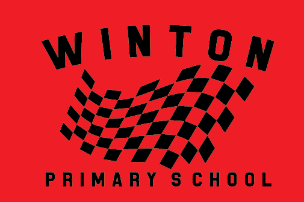 Professional Learning PolicyPurpose:To provide a strategy for professional learning at Winton/Glenrowan Primary Schools in order to improve the schools’ effectiveness and in turn improve student outcomes..To build staff confidence, knowledge, skill and adaptability to meet the challenges of change in education, technology and society.To address the schools’ priority needs in line with the strategic plan, the teachers’ individual needs and DET priorities.Guidelines:A Professional Learning co-ordinator will be appointed.The Annual Implementation Plan and Individual Performance Plans will be drawn up annually.The Professional Learning co-ordinator will oversee and co-ordinate programs in consultation with the principal.There will be a balance between whole school Professional Learning programs and programs designed for individual needs.Staff will be encouraged to attend Professional Learning activities.The career and welfare needs of staff will be considered when planning for Professional Learning.The educational needs and achievement levels of all students at Glenrowan/Winton Primary Schools will be considered when planning Professional Learning.Plan for Implementation:Professional Learning will:be an integral part of school curriculum daysbe conducted regularlybe held during and after school hoursbalance whole school expectations as outlined in the Strategic Plan and individual needs of staffStaff will share information and expertise gained from Professional Learning programs with other staff and members of the school community.Staff will attend Ovens Learning Community Cluster Professional Learning Team meetings to gain knowledge and support.The Professional Learning co-ordinator will receive all relevant information and draw staff’s attention to programs available.The Professional Learning co-ordinator will keep formal records of all Professional Learning activities attended by staff and monitor attendance, (ensuring that the whole school and individual needs are met.)Resources: Resourcing provision will be in line with the annual budget allocationEvaluation:Staff are required to report back on professional learning that they have attended.The value of professional learning will align with teaching programs and student learning and well-being.Review of programs through surveys, questionnaires and reports.Date ImplementedAuthorApproved ByGlenrowan Primary School Council – September 2021Winton Primary School Council – September 2021Responsible for ReviewPrincipalReview DateSeptember 2024References